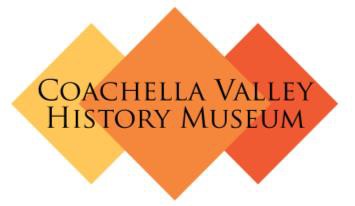  Junior Historians October 4 to November 17, 2021 Mondays and Wednesdays 3:30 pm to 5:30 pmThis dynamic afterschool program will help 3rd, 4th, and 5th graders learn while having fun in a safe and encouraging environment. Each session includes hands-on activities.Play old-fashioned games such as croquet, relay races, 3-legged sack races, an egg toss, jacks, cat’s cradle, checkers, jump rope, and hop-scotch. Learn the exciting history of the Coachella Valley.Snacks and all materials are included Make new friends, do projects, play games, and have fun!$50 Registration Fee – Includes all 7 weeksLocation of the Program: The Coachella Valley History Museum, 82-616 Miles Avenue in Indio.There are three ways to register. Select the one that is best for you. Log on to www.cvhm.org. Click on the Schools & Education tab and complete the registration form.Email the information below to the Director, Blair Karp at jr.historians@cvhm.orgMail the registration form to Coachella Valley History Museum, 82-616 Miles Ave. Indio, CA 92201.Questions??? Email Blair Karp at jr.historians@cvhm.org---------------------------------------------------------------------------------------------------------------------------Registration Form for Fall 2021Name (Please Print)________________________________________________________________________ School:________________________ Grade ______  Teacher_______________________________________Name of Parent/Parents (Please Print)__________________________________________________________Address_______________________________________________ City_________________ ZIP___________Home Phone #:_______________________________Work or Cell #_________________________________Email address _____________________________________________________________________________Payment by Check__  Cash__ or Credit Card #________________________________ Exp. Date__________Name on Card:__________________________________________ _________________________________Billing Address:____________________________________________________________________________Register Now! Space is Limited